Сумська міська радаВиконавчий комітетРІШЕННЯвід   29.01.2018   №  46             Розглянувши звернення ПП «СОГОР» від 15.12.2017 № 126  щодо відмови в обслуговуванні маршруту №25 по Договору про організацію перевезення пасажирів на міських автобусних маршрутах загального користування в м. Суми від 09.03.2017№ 81/26-17, відповідно до статті 7 Закону України «Про автомобільний транспорт», статей 651, 653, 654 Цивільного кодексу України, пункту 6.2. Договору, керуючись підпунктом 12 пункту «а» статті 30, частиною 1 статті 52 Закону України «Про місцеве самоврядування в Україні», виконавчий комітет Сумської міської радиВИРІШИВ:Надати згоду на розірвання договору про організацію перевезення пасажирів на міських автобусних маршрутах загального користування в           м. Суми  від 09.03.2017 № 81/26-17 за маршрутом № 25 «Добровільна – інтернаціоналістів» з ПП «СОГОР».Відділу транспорту, зв’язку та телекомунікаційних послуг Сумської  міської ради (Яковенко С.В.)      2.1. Підготувати та надати на підпис міському голові додаткову угоду про               розірвання   договору   від   09.03.2017   № 81/26-17    про організацію              перевезення пасажирів на міських  автобусних маршрутах загального              користування в м. Суми з ПП  «СОГОР».      2.2. Опрацювати питання забезпечення мешканців міста транспортними                 послугами по маршруту №25Дане рішення набирає чинності з моменту оприлюднення на офіційному веб-сайті Сумської міської ради.Міський голова								       О.М. ЛисенкоЯковенко, 700-667Розіслати: Яковенко С.В., ПП «СОГОР».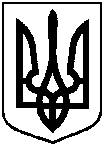 Про дострокове розірвання Договору від 09.03.2017 № 81/26-17 з приватним підприємством «СОГОР» про організацію перевезення пасажирів на міських автобусних маршрутах загального користування в м. Суми 